FINANCIAL STORYBOOK 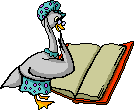 Assignment: You will be creating a picture book for elementary students based on a financial concept that we learned in class this semester. Your book should tell a story that includes at least five vocabulary words as well as a glossary page in the back. Follow the requirements below and attach this sheet to your book when you turn it in._____/5 	Book has title page with author’s name_____/10	Book has at 6-10 pages_____/10	Book has at least five vocabulary words that are underlined in the text_____/10	Book has a glossary page in the back_____/10	Book has a graphic on each page_____/10	Book is age appropriate and adequately covers the concept learned in class_____/5 	Book is done well thought through, neat and high quality work_____/60	TOTAL POINTSFINANCIAL STORYBOOK Assignment: You will be creating a picture book for elementary students based on a financial concept that we learned in class this semester. Your book should tell a story that includes at least five vocabulary words as well as a glossary page in the back. Follow the requirements below and attach this sheet to your book when you turn it in._____/5 	Book has title page with author’s name_____/10	Book has at 6-10 pages_____/10	Book has at least five vocabulary words that are underlined in the text_____/10	Book has a glossary page in the back_____/10	Book has a graphic on each page_____/10	Book is age appropriate and adequately covers the concept learned in class_____/5 	Book is done well thought through, neat and high quality work_____/60	TOTAL POINTS